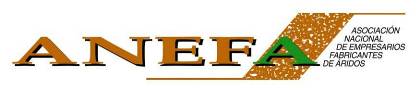 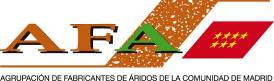 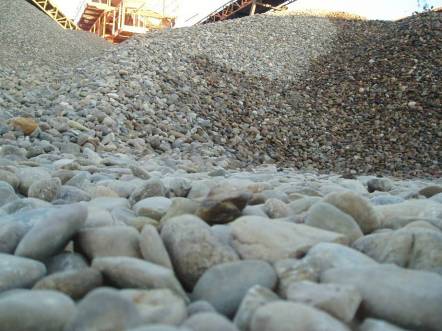 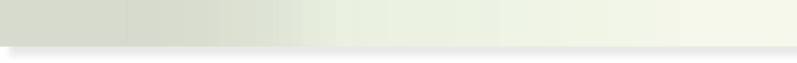 ASAMBLEA GENERAL DE ANEFA 2013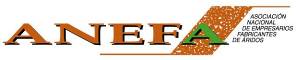 Según datos de la Asociación Nacional de Empresarios Fabricantes de Áridos (ANEFA), que ha celebrado su Asamblea Anual en MadridEl consumo de áridos sufre el mayor desplome de la historia, CON UN DESCENSO NACIONAL DEL -35%El consumo anual por habitante se sitúa a la cola de Europa y por debajo de países subdesarrolladosSegún las estimaciones, en 2012 -sexto año consecutivo de crisis del sector-, el consumo de áridos para la construcción se ha vuelto a desplomar un -35%, hasta alcanzar unos valores absolutos nunca registrados, de menos de 115 millones de toneladas. Desde 2006, el consumo ha retrocedido cerca del -77%, arrastrando a su vez al volumen de negocio sectorial que es, en la actualidad, el 19% del alcanzado ese año. El consumo de áridos per capita se ha reducido hasta las 2,4 toneladas / habitante /año, datos muy inferiores a la media de los países de la UEPG (5,8 t/hab. /año) y mucho más propios de países subdesarrollados del tercer mundo que de una economía occidental integrada en la UE.En la Comunidad de Madrid, el consumo de áridos para la construcción sufre un nuevo desplome y se cifra en 7,0 millones de toneladas (-38,3% respecto al año anterior), con un consumo per cápita de 1,1 toneladas.MAYO de 2013.- Los empresarios del sector de los áridos de toda España integrados en ANEFA participan en su asamblea general anual, que se celebra el 24 de mayo en el hotel NH Eurobuilding de Madrid, contando con la Asociación de Fabricantes de Áridos de la Comunidad de Madrid como anfitriona del evento. Una nutrida representación de empresarios procedentes de toda España asiste al encuentro.La situación económica del sector de la construcción y, particularmente la de esta industria,  son temas prioritarios, así como  las soluciones para afrontar la crisis y  las numerosas iniciativas de ANEFA para defender los intereses de las empresas miembro, en todos los ámbitos de la actividad.Previamente a la Asamblea, en rueda de prensa, se presenta a los medios de comunicación el INFORME ESTADÍSTICO ANUAL DEL SECTOR DE LOS ÁRIDOS, elaborado por la Asociación.Las empresas miembro adherido Barloworld Finanzauto, Maxam Europe y Peris Correduría de Seguros colaboran en el patrocinio de la Asamblea.EL CONSUMO DE ÁRIDOS retrocede un -77% desde 2006El sector de los áridos es el principal suministrador de materias primas para la construcción de infraestructuras, para la industria y para la protección del medio ambiente, lo que le confiere el carácter de industria estratégica. Sirva decir que es la segunda materia prima más consumida por el hombre después del agua y que cada español ha consumido, en 2012, unos 2.400 kilogramos anuales, es decir, unos 6,5 kilogramos diarios (en 2007 se consumieron cerca de 33 kilogramos diarios).Los áridos se emplean en estas obras, como hormigón preparado, prefabricados de hormigón (el 80% del hormigón son áridos), mortero, aglomerados asfálticos (el 95% son áridos), construcción de carreteras (el 94% de los materiales necesarios para una carretera son áridos), ferrocarriles (balasto), etc.Estos materiales se emplean, mayoritariamente en las etapas iniciales de las obras, por lo que la evolución de su consumo es un buen indicador adelantado de la eficacia de los planes de infraestructuras.Según las estimaciones preliminares, en el sexto año consecutivo de crisis del sector, el consumo de áridos para la construcción se ha vuelto a desplomar un -35%, hasta alcanzar unos valores absolutos nunca vistos, de menos de 115 millones de toneladas. Desde 2006, el consumo ha retrocedido cerca del -77%, arrastrando a su vez al volumen de negocio sectorial que es, en la actualidad, el 19% del registrado ese año.112,5 millones de toneladas (-34,97%) de áridos naturales para la construcción. A esta cantidad hay que añadir 0,7 millones de toneladas de áridos reciclados.Consumo de áridos para la construcción 1980 – 2012. ANEFA.Esto representa una caída del -76,82% desde el máximo previo a la crisis (2006), momento en el que la producción era de 486 Mt.Además, se ha producido un nuevo retroceso en el consumo de áridos para aplicaciones industriales, tales como cementos, vidrios, cargas, filtros, industria química, siderurgia y metalurgia, etc., hasta los 25 millones de toneladas (-24,2%).Por lo tanto, el consumo total de áridos, en el año 2012, ha sido de unos 137,5 millones de toneladas (-33,25%).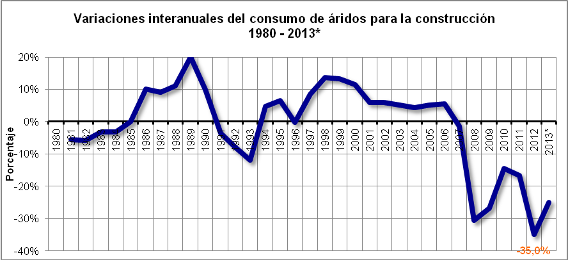 Se estima en 550 millones de euros el volumen de negocio del sector de áridos para la construcción, excluido el transporte. La caída acumulada en términos constantes, desde 2007 hasta 2012, es del -81%.Además de la brusca disminución de la demanda experimentada desde 2007, el sector de los áridos y, por extensión, los de la mayoría de productos de construcción, siguen atravesando por una situación de estrangulamiento del capital circulante que está afectando a muchas de sus empresas, por estar sometidas al doble esfuerzo de fabricar y enviar los productos sin ningún tipo de cobertura de riesgo y, simultáneamente, tener que soportar la tensión de tesorería que supone cobrar, en muchos casos, a más de 240 días, con la posibilidad real de que el cobro no se llegue a producir.Esta situación ha supuesto la destrucción de cerca de 6.500 puestos de trabajo directos y 22.500 puestos de trabajo indirectos desde el inicio de la crisis.En otro orden de cosas, la caída del consumo de áridos para la construcción en 2012 muestra una evolución territorial muy desigual, situándose en los extremos de mayor retroceso la Comunidad Valenciana (-58,2%), Castilla-La Mancha (-42,6%) y Canarias (-40,2%). Variación del consumo de áridos para la construcción por Comunidades Autónomas. 2012/2011. ANEFA.Navarra, Cantabria y Asturias son, por este orden, las Comunidades Autónomas con menor incidencia desde el inicio de la crisis, mostrando retrocesos ya por encima del -50%. En el otro extremo se sitúan la Comunidad Valenciana, Madrid, Canarias, la Región de Murcia y Andalucía, con retrocesos superiores al -80%. Variación del consumo de áridos para la construcción por Comunidades Autónomas. 2012/2006. ANEFA. Consumo de áridos por habitante por Comunidades Autónomas. 2012. ANEFA.Desde 2006, cuando el consumo de áridos por habitante en España era uno de los más importantes de Europa, con cerca de 12 toneladas/habitante/año, esta cifra ha sufrido una reducción considerable, hasta 2,4, situándose netamente por debajo de la media europea (5,2 toneladas/habitante/año). Estos valores son más propios de países subdesarrollados del tercer mundo que de una economía occidental integrada en la UE como la española. Destacan por lo negativo de los valores que presentan, la Comunidad de Madrid (1,1 t/hab./año), la Comunidad Valenciana (1,3 t/hab./año) y Canarias (1,4 t/hab./año). Navarra (6,5 t/hab./año) y Cantabria (5,2 t/hab./año)  son las únicas Comunidades Autónomas con consumos superior o igual a la media europea. Actualmente, España – que se encontraba en segunda posición en 2006 – ocupa el octavo lugar de Europa en producción total de áridos, por detrás de Alemania, Rusia, Francia, Turquía, Polonia, Italia y el Reino Unido. Existen grandes probabilidades de que España pase al decimotercer puesto a finales de 2013, siendo rebasado por Austria, Rumanía, Finlandia, Bélgica y Suecia.PERSPECTIVAS PARA 2013 Y 2014Las correspondientes actualizaciones del Programa de Estabilidad Presupuestaria anuncian ajustes adicionales de la inversión pública que, según el último plan, se extenderán hasta, al menos 2015. Los Presupuestos Generales del Estado, para 2013, muestran que las inversiones reales por Ministerios, serán de 8.943 M€, el 0,8% del PIB, lo que supone un descenso del -60% respecto al máximo alcanzado en 2009.Para 2013 y 2014, según los datos existentes en la actualidad, se puede decir que la inversión pública española se reducirá un -41% y un -48% respectivamente, sobre lo registrado en 2011, según datos de Seopan.En 2013, el sector de la construcción restará un 1% al PIB y, de no cambiar esa tendencia, en 2014, su contribución volverá a ser negativa.Por otro lado, la previsión de Euroconstruct sobre la evolución de los distintos subsectores de la construcción en España, para el periodo 2012 – 2015, muestra que:La edificación residencial se mantendrá en una situación plana, en el entorno del -20% ó -25% de la situación de 2006. Sigue sumida en una parálisis debido a que continúa la depreciación de la vivienda, la escasez de transacciones y las restricciones al crédito. Un panorama que se ha visto poco alterado por las medidas introducidas en la segunda mitad del 2012: más impuestos para la vivienda, puesta en marcha del “banco malo” y nueva política pública de vivienda.La edificación no residencial se estabilizará en el entorno del 25% de la situación de 2006. Presenta síntomas idénticos a los de la vivienda (sequía financiera, mínima demanda, stocks en aumento) que se intentan contrarrestar también por los mismos medios (interrupción de proyectos, rebajas en los precios). Aunque se confiaba en que algunos segmentos como comercio y logística pudiesen tocar fondo más pronto que el resto, esto es algo que ha quedado descartado conforme se han ido desvaneciendo las expectativas de asistir a una inflexión de la economía española en 2013.La rehabilitación se mantendrá en el entorno del 45% de la registrada en 2006, aunque no se esperan resultados a corto plazo de las iniciativas del Gobierno para potenciarla.La obra civil proseguirá su caída, hasta detenerse por debajo del 20% de los valores de 2006. El estado actual y las previsiones de la ingeniería civil son el reflejo de un país que dedica todos sus esfuerzos a consolidar sus cuentas públicas, sacrificando en el proceso a la inversión en infraestructuras. Las cifras ilustran hasta qué punto se está aplicando esta doctrina. Más a medio plazo, el nuevo plan de infraestructuras 2012-2024 resulta poco explícito, particularmente al respecto de cómo se va a materializar la colaboración público-privada imprescindible para poder ejecutar dicho plan. Mientras esta cuestión y otras como la reforma energética no se clarifiquen, y mientras se siga priorizando la contención del déficit, será complicado presenciar un cambio de tendencia en términos de actividad constructiva.Evolución de los distintos subsectores de la construcción en España 2006 – 2015*. Euroconstruct y elaboración propia.Confirmando lo anterior, la licitación en el primer trimestre de 2013 prosigue con su caída, aunque más amortiguada, con un total de -7,2%, retrocediendo las Administraciones autonómicas (-50,2%) y locales (-24,7%), mientras que la Administración General del Estado crece el 110,2%.En términos interanuales, la licitación a finales de marzo de 2013, arrastra un retroceso del -38,3%, con caídas en todas las Administraciones: General del Estado (-44,5%), autonómicas (-47,0%) y locales (-15,6%).Licitación pública por tipo de obra (enero – marzo de 2013): Edificación 458 M€ (5,3%) y Obra civil 1.163M€ (-11,4%).Por Comunidades Autónomas, La Rioja, (1.134%), Asturias (680%), Extremadura (327%) y Cantabria (320%) muestran los principales incrementos de la licitación respecto al primer trimestre de 2012, mientras que El País Vasco (-80%, Madrid (-61,1%) y Navarra (-47%) revelan un retroceso de la licitación.Licitación Pública por Comunidades Autónomas. Variación Enero - Marzo 2013/2012. SEOPAN.Visto el escenario de licitación a marzo de 2013, así como la evolución del conjunto de la situación económica del país, no se puede ser optimista sobre un cambio de tendencia a corto plazo.Asimismo, OFICEMEN informa de que el consumo de cemento se redujo nuevamente el -25,5% en el primer cuatrimestre de 2013, respecto al mismo periodo de 2013, mostrando que la situación no comienza a repuntar. El año móvil abril 2013 – abril 2012 arroja un -31,8%.Con todos estos elementos descritos, la situación para este año 2013 es de un nuevo parón en la obra civil, sin ninguna contrapartida en la edificación, lo que hace prever unas nuevas caídas en el consumo de áridos que se encontrarán en el entorno del -20% o del -25%, pudiéndose llegar a rebasar esas cifras, por lo que el consumo a final de 2013 podría situarse en la horquilla 85 y 90 millones de toneladas. En esa fecha, el consumo por habitante habrá caído por debajo de las 2,0  toneladas/habitante/año y España ocupará el último lugar de Europa.Tras siete años consecutivos de bajadas contundentes, el mercado ha quedado tan contraído que, si en 2014 se reactivase levemente la construcción, se podría producir la paradoja de un mercado que crecería a ritmos de dos dígitos y que, sin embargo, continuaría inmerso en una crisis extrema.ANEFA, ASOCIACIÓN DE REFERENCIALa Asociación Nacional de Empresarios Fabricantes de Áridos (ANEFA), creada en 1977, es una de las Asociaciones más antiguas y reputadas de las industrias extractivas y de productos de construcción de España.Agrupa a más de 400 explotaciones activas y está integrada por más de 275 Empresas repartidas por todo el territorio nacional, enmarcadas en ANEFA directamente como Empresas miembro activo o bien a través de las Asociaciones miembro. En dichas cifras, se incluyen cerca de 25 Empresas miembro adherido, proveedoras de bienes de equipo y de servicios para el sector. Por su parte, la representatividad de las empresas y del sector de los áridos en los correspondientes ámbitos territoriales – Comunidades Autónomas, Provincias y Municipios – se ejerce por las Agrupaciones de Fabricantes de Áridos – AFAs – provinciales y autonómicas, así como por las siguientes Asociaciones miembro:Asociación de Empresas Fabricantes de Áridos y Afines de Andalucía – AFA – Andalucía.Asociación de Fabricantes de Áridos del Principado de Asturias – AFAPA.Cámara Oficial Minera de Cantabria – COMC.Asociación de Fabricantes de Áridos de Castilla y León – AFARCYL.Desde su constitución, la Asociación Nacional ha introducido criterios profesionales avanzados en todos los procesos de la actividad de producción de los áridos, abriendo nuevos caminos en materias esenciales que constituyen la base del Desarrollo Sostenible para las empresas y para el sector, como son: La calidad de producción y de producto.El medio ambiente.La prevención de riesgos laborales.La formación.La imagen del sector.ANEFA, además de los servicios que ofrece a las Asociaciones y Empresas miembro, tiene entre sus objetivos prioritarios:Defender la seguridad jurídica necesaria para las empresas del sector.Impulsar la competitividad de la industria de producción de áridos.Promover la planificación estratégica del sector de los áridos. Potenciar la consideración de los aspectos medioambientales en los procesos de producción de áridos.Promocionar la calidad y la utilización adecuada de los áridos, impulsando el perfeccionamiento de la normativa técnica aplicable.Promover la mejora continua de las condiciones de seguridad y salud de los trabajadores en las empresas del sector.Desde principios de 2007, ANEFA es miembro de la Federación de Áridos, que fundó junto con el Gremi d’Àrids de Catalunya, la Asociación de Empresas de Áridos de la Comunidad Valenciana – ARIVAL – y la Asociación Galega de Áridos – AGA.Hasta entonces, ANEFA ha ostentado la representación del sector de áridos, tanto en el plano nacional como en el ámbito internacional, ejerciendo la representación oficial del sector español de los áridos en la Unión Europea de Productores de Áridos (UEPG), organización que agrupa a 32 países europeos, en la Federación Iberoamericana de Productores de Áridos (FIPA), en el Comité Europeo de Normalización (CEN) y en otros organismos internacionales.A través de la Federación de Áridos, ANEFA está integrada en la Confederación Española de Asociaciones de Fabricantes de Productos de Construcción – CEPCO, en la Confederación de Industrias Extractivas de Rocas y Minerales Industriales – COMINROC, en la Confederación Española de Organizaciones Empresariales – CEOE y en la Confederación Nacional de la Construcción – CNC.DECLARACIONES DEL PRESIDENTE DE ANEFAPor Javier Andrada Andrada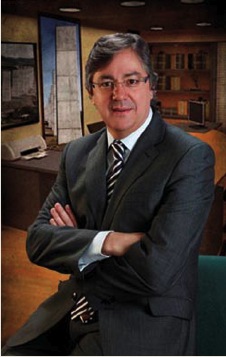 A un año vista de la finalización de mi mandato, puede decirse que estamos todos asistiendo al desarrollo de una época histórica para el mundo, para Europa y para nuestro país, que alumbrará un entorno diferente a lo conocido anteriormente.La recesión por la que atraviesa el país se ve agravada por la falta de políticas efectivas de apoyo a los sectores industriales, en general, y al sector de la construcción en particular – con especial énfasis en las medidas de subida de impuestos, recorte del gasto en inversiones productivas, en el endémico incumplimiento de la legislación de morosidad de las propias Administraciones y de las grandes empresas y en la crisis del sistema financiero –, colocando a las industrias de productos de construcción en una dramática situación que compromete el futuro de miles de empresas y de puestos de trabajo.La evolución de la situación económica desborda cualquier previsión que pudiera tenerse por bien fundada. Según nuestras estimaciones, en 2012, sexto año consecutivo de crisis del sector, el consumo de áridos para la construcción se ha vuelto a desplomar un –35%, hasta alcanzar unos valores absolutos nunca vistos, de menos de 115 millones de toneladas, siendo muy probable que en 2013 se consuman menos de 100 millones de toneladas, cifras sin precedentes.Pocos sectores de la economía nacional están experimentando recesiones de esta gravedad (–80%), sin que se produzcan consecuencias irreversibles para muchas de las empresas.El Plan Estratégico 2012 – 2025 del Sector de los Áridos, fruto de un gran consenso empresarial, demuestra que ANEFA va un paso por delante en la defensa de los intereses de la industria, proponiendo iniciativas para la mejora de la rentabilidad, incrementando la productividad de las explotaciones, impulsando procesos de reestructuración empresarial que permitan aumentar el tamaño medio de las empresas para competir mejor y lograr economías de escala, así como mejorar la imagen y reputación del sector de los áridos ante el entorno social. Es imprescindible poder disponer de una Asociación fuerte y bien integrada en otras entidades de rango superior (FdA, CEOE, CEPCO, COMINROC, UEPG y CNC) para reclamar y lograr un entorno sectorial más adecuado que el existente en la actualidad, aumentando la capacidad de prescripción del sector sobre las Administraciones Públicas, para promover iniciativas que mejoren el contexto económico y ayuden a la supervivencia de las empresas.En estos momentos difíciles, ANEFA está experimentando una lógica evolución para acompasarse a los tiempos que nos está tocando vivir, pero sin dejar nunca de lado la vocación de crear valor para el sector, rasgo de carácter por el  que se le reconoce dentro y fuera de nuestro ámbito empresarial. Nuevamente, me permito insistir en que ser miembro de una Asociación con los 36 años de trayectoria de ANEFA es una inversión imprescindible pues, en estos complejos momentos, los empresarios debemos demostrar una mayor implicación, unión y cohesión, ya que ésta es la única vía posible para demandar y obtener soluciones que nos permitan afrontar con garantías esta crisis y proseguir en la tarea de consolidación de nuestro sector.Para ANEFA, la presentación del informe anual es un ejercicio de transparencia donde se transmite una imagen fiel de los esfuerzos que está realizando para apoyar a las empresas del sector en aquellos retos que son claves para ellas.Entre éstos, quiero enumerar brevemente, la excelente acogida que está teniendo la iniciativa del Plan Estratégico 2012 – 2025 del Sector de los Áridos, cuyas líneas de actuación estamos desarrollando, el éxito del III Congreso Nacional de Áridos, que nos ha permitido presentar nuestra problemática a las Administraciones, los logros en la defensa jurídica del sector, el desarrollo de nuevos servicios para apoyar a las empresas, las acciones para la entrada en vigor del Reglamento de Productos de Construcción, la petición de medidas para la prevención de robos en explotaciones, la propuesta de iniciativas para dinamizar el sector de la construcción y para estabilizar la situación financiera de las empresas.No quiero olvidar otros logros que, por tantas veces repetidos, no son menos importantes, como el gran esfuerzo de formación y de información, la presentación de propuestas a legislación en desarrollo para evitar que se lesionen los intereses de las empresas, la labor de imagen y comunicación, la celebración del VI Día de los Árboles y los Áridos, etc.Aunque desde el año 2007 estamos aplicando una política necesariamente estricta de reducción de los costes, sin afectar, en lo posible, a las capacidades de actuación de la Asociación, hoy necesitamos, más que nunca, el compromiso decidido de las empresas. A pesar de las dificultades, sigo trabajado intensamente por la Asociación y por el sector, con el respaldo incansable de los miembros de la Junta Directiva, que me han prestado permanentemente una más que efectiva colaboración, lo que les agradezco en nombre propio y en el de todos los miembros de la Asociación.Los áridos constituyen la segunda materia prima más consumida por el hombre tras el aguay son materiales insustituibles para la construcción y las obras públicas______________________________________________________________________Para más información: Gabinete de Comunicación de ANEFATel: 91 5021417          Fax: 91 4339155              gprensa@aridos.orgwww.aridos.orgCONSUMO DE ÁRIDOS PARA LA CONSTRUCCIÓN POR COMUNIDADES AUTÓNOMAS(MILLONES DE TONELADAS)2012CONSUMO DE ÁRIDOS PARA LA CONSTRUCCIÓN POR COMUNIDADES AUTÓNOMAS(MILLONES DE TONELADAS)2012CONSUMO DE ÁRIDOS PARA LA CONSTRUCCIÓN POR COMUNIDADES AUTÓNOMAS(MILLONES DE TONELADAS)2012CONSUMO DE ÁRIDOS PARA LA CONSTRUCCIÓN POR COMUNIDADES AUTÓNOMAS(MILLONES DE TONELADAS)2012CONSUMO DE ÁRIDOS PARA LA CONSTRUCCIÓN POR COMUNIDADES AUTÓNOMAS(MILLONES DE TONELADAS)201220112012VARIACIÓN 12/11%CONSUMO TONELADAS POR HABITANTEANDALUCÍA27,417,0-37,8%2,0ARAGÓN7,34,6-37,1%3,4ASTURIAS5,64,1-27,4%3,8ISLAS BALEARES3,02,4-20,9%2,2CANARIAS4,92,9-40,2%1,4CANTABRIA4,23,1-26,3%5,2CASTILLA Y LEÓN17,912,1-32,4%4,7CASTILLA - LA MANCHA11,86,8-42,6%3,2CATALUÑA26,319,7-25,2%2,6C. VALENCIANA15,56,5-58,2%1,3EXTREMADURA7,44,5-39,5%4,1GALICIA12,68,5-32,6%3,0MADRID11,37,0-38,3%1,1MURCIA4,53,3-27,1%2,2NAVARRA5,84,2-27,5%6,5PAÍS VASCO5,54,4-19,3%2,0LA RIOJA1,81,4-23,2%4,3TOTAL173,0112,5-35,0%2,4LICITACIÓN EN CONSTRUCCIÓN POR ADMINISTRACIÓN(Enero - Marzo) 2013/2012 - Millones de EurosLICITACIÓN EN CONSTRUCCIÓN POR ADMINISTRACIÓN(Enero - Marzo) 2013/2012 - Millones de EurosLICITACIÓN EN CONSTRUCCIÓN POR ADMINISTRACIÓN(Enero - Marzo) 2013/2012 - Millones de EurosLICITACIÓN EN CONSTRUCCIÓN POR ADMINISTRACIÓN(Enero - Marzo) 2013/2012 - Millones de EurosLICITACIÓN EN CONSTRUCCIÓN POR ADMINISTRACIÓN(Enero - Marzo) 2013/2012 - Millones de EurosADMINISTRACIÓN20122013%2013/2012(%)A. General37879449,0%110,2%A. Autonómica80039824,6%-50,2%A. Local57043026,5%-24,7%Total1.7481.622100,0%-7,2%Fuente: SEOPANFuente: SEOPANFuente: SEOPANFuente: SEOPANFuente: SEOPANFuente: SEOPANLICITACIÓN EN CONSTRUCCIÓN POR TIPO DE OBRA(Enero - Marzo) 2013/2012 - Millones de EurosLICITACIÓN EN CONSTRUCCIÓN POR TIPO DE OBRA(Enero - Marzo) 2013/2012 - Millones de EurosLICITACIÓN EN CONSTRUCCIÓN POR TIPO DE OBRA(Enero - Marzo) 2013/2012 - Millones de Euros20132013/2012(%)Vivienda7662,3%Equipamiento Social319-5,4%Resto Edificación6324,7%Total Edificación458-5,3%Carreteras148-62,9%Ferrocarriles3963,9%Puertos7625,7%Total Transportes620-26,3%Urbanización160-19,7%Obras hidráulicas35341,3%Medio Ambiente3031,8%Total Obra Civil1.163-11,4%Total1.622-7,2%Fuente: SEOPANFuente: SEOPANFuente: SEOPANLICITACIÓN PÚBLICA POR COMUNIDADES AUTÓNOMAS(Enero - Marzo) 2013/2012 - Millones de EurosLICITACIÓN PÚBLICA POR COMUNIDADES AUTÓNOMAS(Enero - Marzo) 2013/2012 - Millones de EurosLICITACIÓN PÚBLICA POR COMUNIDADES AUTÓNOMAS(Enero - Marzo) 2013/2012 - Millones de EurosLICITACIÓN PÚBLICA POR COMUNIDADES AUTÓNOMAS(Enero - Marzo) 2013/2012 - Millones de Euros201220132013/2012(%)Andalucía264228-13,9Aragón1853198Asturias1185680Islas Baleares14141,4Canarias6252-16,1Cantabria418319,4Castilla - La Mancha 243340,7Castilla y León12876-40,9Cataluña21140893,4C. Valenciana46115149Extremadura1043327Galicia11819363,9Madrid22186-61,1Murcia415429,7Navarra179-46,9País Vasco541111-79,6La Rioja3381.134Ceuta y Melilla82-75,0No regionalizable53-46,6Total1.7481.622-7,2Fuente: SEOPANFuente: SEOPANFuente: SEOPANFuente: SEOPAN